第10课《竹节人》精品配套练习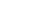 积累与运用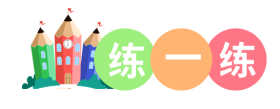 1．看拼音，写词语。bīng gùn           gǎn wù              wēi fēng lǐn lǐn       gē da              pí juàn              bié chū xīn cái2．下列加点字的读音全部正确的一项是（　　）A．叉腿（chā）　差不多（chà）	B．一绺（lǚ）　人头攒动（cuán）C．咋呼（zhā）　手一拂（fú）	D．模样（mú）　叱咤风云（chà）3．下面词语中，错别字最少的一组是(       )A．礼貌      拘束      抡起      悬涯	B．颓然      黎民      橱房      踱脚C．苔鲜      甘蔗      咆哮      飐帽	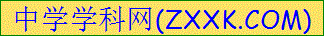 D．瞬间      疑视      骤然      投郑4．下列语句标点符号使用有误的一项是(　 　)。A．竹节人手上系上一根冰棍棒儿,就成了手握金箍棒的孙悟空,号称“齐天小圣”,四个字歪歪斜斜刻在竹节人背上,神气!B．再挖空心思取一个更威风、更吓人、叫得更响的名号。C．把“金钩大王”刻在竹节人的胸口,神气!D．我也凑过来,一探头,咦,看见了什么。5．下列竹节人玩具制作指南，排列正确的一项是（       ）①用小钢锯把毛笔杆锯成寸把长的一截，当作竹节人的脑袋和身躯。 ②用一根纳鞋底线把它们串在一起。③用小锥子再在上面钻一对小孔，供装手臂用。 ④用小钢锯把毛笔杆锯成八截短的，当作竹节人的四肢。A．①④③②	B．①③④②	C．④①②③	D．④②①③6．下列句子中加点的词语运用错误的一项是（       ）A．方才的那份小怨恨和沮丧化为乌有。B．于是,我跟同桌相视一笑,虽两手空空,但心满意足,轻手轻脚地溜了。C．不消说，费了许多功夫做出来的,建立了赫赫伟绩,鏖战犹酣的两个竹节人被一把抓去。D．只见老师在他自己的办公桌上,玩着刚才收去的那竹节人。双手在抽屉里扯着线，嘴里念念有词，全神贯注,得意忘形,一点儿也没注意到我们在偷看。7．下列理解不正确的一项是（     ）A．“下课了，教室里摆出场子，吸引了一圈黑脑袋，攒着观战，还跺脚拍手，咋咋呼呼，好不热闹。”这句话写出了“我们”对玩竹节人非常着迷。B．“常要等老师进来，才知道已经上课，便一哄作鸟兽散。”这句话表面上写同学们贪玩，连上课了都不知道，实际上是写他们对竹节人很着迷。C．“他脸上的神情，跟我玩得入迷时一模一样。”这句话不仅写出了老师喜欢玩竹节人，更说明“我们”制作的竹节人惟妙惟肖，令人爱不释手。D．“那一段时间，妈妈怪我总是把毛笔弄丢，而校门口卖毛笔的老头则生意特别好。”这句话写出了“我”小时候有丢三落四的习惯。8．给下面句子中的加点字选择正确的解释。豁：①狠心付出很高的代价；②裂开。1．桌面上是一道道豁开的裂缝，像黄河长江。(      )2．豁出两天工夫也得把这件事做好。(      )纳：①收入，放进；②接受；③补缀，缝补。3．奶奶在油灯下给前线的战士们纳鞋底。(     )9．选出下面句子中引号的作用。引号的作用有：A．行文中直接引用的话；B．需要着重论述的对象：C．表示具有特殊含义的词语。1．有时其中一个的线卡住了，那“斗士”便显出一副呆头呆脑的傻样子，挺着肚子净挨揍。(       )2．古人对于写文章有个基本要求，叫作“有物有序”。(       )3．他紧张地说：“你怎么了？你怎么了？”(       )10．按要求写句子。1．破课桌，俨然一个叱咤风云的古战场。（仿写比喻）2．那个发明这竹节人的家伙，准也是坐这种课桌长大的。（改为反问句）3．只见老师在他自己的办公桌上，玩着刚才收去的那竹节人。（缩句）11．课文回顾。   《竹节人》一课中，我们带着“写玩具制作指南，并教别人玩这种玩具”这一任务读课文时，要仔细品味________________；我们带着“____________________”这一任务读课文时，有关“我们”装饰竹节人、斗竹节人的这部分内容要细读；我们要完成“讲一个有关老师的故事”这个任务时，就要关注________________这部分内容。二、课内阅读（一）阅读课内文段，回答问题。《竹节人》节选①教室里的课桌破旧得看不出年纪，桌面上是一道道豁开的裂缝，像黄河长江，一不小心，铅笔就从裂缝里掉下去了。②而现在，这些裂缝正好用来玩竹节人。……③将鞋线一松一紧，那竹节人就手舞之、身摆之地动起来。两个竹节人放在一起，那就是搏斗了，没头没脑地对打着，不知疲倦，也永不会倒下。④竹节人手上系上一根冰棍棒儿，就成了手握金箍棒的孙悟空，号称“齐天小圣”，四个字歪歪斜斜刻在竹节人背上，神气！⑤找到两根针织机上废弃的钩针，装在竹节人手上，就成了窦尔敦的虎头双钩。把“金钩大王”刻在竹节人的胸口，神气！……⑥破课桌，俨然一个叱咤风云的古战场。……⑦黑虎掏心！泰山压顶！双龙抢珠！⑧咚锵咚锵咚咚锵！咚咚锵！……⑨只见老师在他自己的办公桌上，玩着刚才收去的那竹节人。双手在抽屉里扯着线，嘴里念念有词，全神贯注，忘乎所以，一点儿也没注意到我们在偷看。⑩他脸上的神情，跟我们玩得入迷时一模一样。12．根据上下文解释下列词语的意思。 ①叱咤风云：                                                                                                                 ②忘乎所以：                                                                                                                 13．第①段划线句子使用了什么修辞手法，有什么表达效果？14．从第③段的划线词语，“手舞之、身摆之”“没头没脑”“不知疲倦”这些描写中，你体会到作者怎样的心情？第④⑤段末尾都有“神气”，这属于什么写法？有什么好处？                                                                                                                 [来源:Zxxk.Com]16．你怎么看待文中老师的行为？（二）阅读短文，回答问题。《竹节人》节选老师大步流星走过来，怒气冲冲伸手一拂，“屏风”颓然倒了，一切秘密暴露无yí（          ）。不消说，费了许多功夫做出来的，建立了赫赫伟绩，鏖战犹酣的两个竹节人被一把抓去。　　下课后，眼巴巴看别的同学重新开展，玩得欢，不禁（jīn   jìn）jǔ sàng（          ）得要命，便一起悄悄溜到办公室窗户下的冬青丛里转悠，希望老师能像往常一样，把没收的东西扯散了，随手扔出窗外。[来源:Zxxk.Com]蹲着身子，瞪大眼，可一无所获。正悻悻然准备离去，却见同桌趴在窗玻璃旁看得津津有味。我也凑过来，一探头，咦，看见了什么？　　只见老师在他自己的办公桌上，玩着刚才收去的那竹节人。双手在抽屉里扯着线，嘴里念念有词，全神guàn（     ）注，忘乎所以，一点儿也没注意到我们在偷看。他脸上的神情，跟我们玩得入迷时一模（mó   mú）一样。17．在文中（     ）里填上合适的词语。18．给文中带点字选择正确的读音，用“ √ ”表示。19．联系上下文理解词语。忘乎所以：                                                                                                                 津津有味：                                                                                                                 20．请用简练的语言概括片段的主要内容。21．从文中画“   ”语句中可以体会到                                                                                                                 22．读到“他脸上的神情，跟我们玩得入迷时一模一样”时，你想到了自己或者小伙伴玩得入迷时的情景了吗？想一想，请把这种情景描述出来和大家分享。三、拓展提升（一）阅读理解。长大了①小的时候想长大，于是盼着早些进入中学，早些成为大人。②终于考进了心目中理想的中学。我带着一份喜悦对父母说：“爸、妈，我长大了，我进中学了。”父母一脸笑意：“不，孩子，成为中学生并不代表你成为大人。”③于是，我继续等着“长大”的到来。④在脸上发现了第一颗青春痘，带着一份期粉对父母说：“爸，妈，长大了，我有青春痘了。”父母一脸笑意：“不，孩子，青春痘并不证明你长大。”⑤渐渐，“长大”在繁忙的学业中也被淡忘。⑥后来，搬了家，家与车站有一段很长的路，于是邻家的孩子总是用自己的自行车捎我一段。⑦那是一个阴雨蒙蒙的清晨，雾气很重，路上很滑。一不小心，邻家孩子的自行车撞倒了人，没有等我反应过来，他已扶起自行车逃之夭夭了。当我要起步时，却发现被撞的是位瘦小的老太太。⑧许多人围了过来。我想：      。于是我低着头帮老太太拾起散落在地的菜，突然在人群中我竟发现了父亲那深邃的目光。我开始害怕，今天闯这样的祸，回去会怎样呢？⑨我把老太太送回家，才发现她的儿女并不孝，老太太丝毫没有责备我的意思，她只是说她很寂寞。于是，我说，我会常常去看她，我并不想敷衍她，我决定这么做。⑩然而，我不知道如何面对父母。⑪小心翼翼地回到家，准备先做“乖宝宝”，然后再坦白交代，想来会少些责骂。⑫晚饭桌上，气氛并不如想象的恶劣，而且桌上也多了几样我爱吃的小菜。⑬吃饭时，我小心地边吃边看着父亲，父亲很和蔼，不时夹菜给我。我等待着父亲的训斥，而父亲却只是询问了老太大的情况。嘱咐我一定要多陪陪她。⑭依然记得那天父母在睡前语重心长地对我说的话：“孩子，你懂得了什么叫责任。”⑮我终于感觉到父母承认了我的长大：我也终于明白，长大并不像考上中学那么容易，也不像长青春痘那么简单。长大，意味着承担责任。⑯的确，并不是所有长大的人都能够承担责任的；然而，能够承担责任的人却一定是长大了。23．联系上下文理解词语。敷衍：                                                                                                                 24．用简洁的语言概括文章⑦～⑮自然段的主要内容。25．文中画“     ”的句子是一处_____描写。有人说，文章是写事的，这处描写可以去掉。你同意这个观点吗？请谈谈你的见解。26．“许多人围了过来。我想：______。”此时，“我”在心里说些什么呢？联系上下文体会“我”此时的心情，写一写。27．文中略写“我”照顾老太太的内容。详写“我”回家后的内容，这样写有什么好处。28．突如其来的新冠疫情，打乱了我们平静的生活。居家学习中的你，一定也有让父母觉得“长大了”的经历。请你也来谈谈对文章最后一段话的理解。（二）阅读下文，完成下列小题。捅马蜂窝[来源:Zxxk.Com]冯骥才爷爷的后院很小，它除去堆放杂物，很少人去，里边的花木从不修剪，快长疯了；枝叶纠缠，阴影深浓，却是鸟儿、蝶儿、虫儿们生存和嬉戏的一片乐土，也是我儿时的乐园。我喜欢从那爬满青苔的湿漉漉的大树干上，取下一只又轻又薄的蝉衣，从土里挖出筷子粗肥大的蚯蚓，把团团飞舞的小蠓虫赶到蜘蛛网上去。那沉甸甸压弯枝条的海棠果，个个都比市场买来的大。这里，最壮观的要数爷爷窗檐下的马蜂窝了，好像倒垂的一只大莲蓬，无数金黄色的马蜂爬进爬出，飞来飞去，不知忙些什么，总有百十只之多，以致爷爷不敢开窗子，怕它们中间哪个冒失鬼一头闯进屋来。“真该死，屋子连透透气儿也不能，哪天请人来把这马蜂窝捅下来！”奶奶总为这个马蜂窝生气。“不行，要蜇死人的！”爷爷说。“怎么不行？头上蒙块布，拿竹竿一捅就下来。”奶奶（反驳   反抗）道。“捅不得，捅不得。”爷爷连连摇手。我站在一旁，好奇心像出笼的鸟一样抵挡不住，驱使我生出一种捅马蜂窝的强烈愿望，那多有趣！我找来妹妹，趁着爷爷午睡的当儿，（偷偷   悄悄）溜到从走廊通往后院的小门口。我脱下褂子蒙住头顶，用上衣的前襟遮盖下半张脸，只露一双眼。又把两根竹竿接绑起来，作为捣毁马蜂窝的武器。我和妹妹约定好，她躲在门里，把住关口，待我捅下马蜂窝，赶紧开门放我进来，然后把门关住。当我的竿头触到蜂窝的一刹那，好像听到爷爷在屋内呼叫，但我已经顾不得别的了。一些受惊的马蜂轰地飞起来，我赶紧用竿头顶住蜂窝使劲地摇撼两下，只听”嗵”，一个沉甸甸的东西掉下来，跟着一团黄色的飞虫腾空而起，我扔掉竿子往小门那边跑，谁料到妹妹害怕，把门在里边插上，跑了，将我关在门外。我一回头，只见一只马蜂径直而凶猛地朝我扑来，好像一架燃料耗尽、孤注一掷的战斗机。这复仇者拼死破釜沉舟的气势使我惊呆了。我抬手想挡住脸，只觉眉心像被针扎似的强烈地一疼，挨蜇了！我捂着脸大叫。不知道谁开门把我拖到屋里。当夜，我发了高烧。眉心处肿起一个枣大的疙瘩，自己都能用眼瞧见，令人心惊胆寒。打针吃药，七八天后才渐渐痊愈。过了些天，我惊恐稍定，爷爷手指窗根处叫我看，原来是我捅掉的那个蜂窝，却一只马蜂也不见了，好像一只丢弃的干枯的大莲蓬头。爷爷又指了指我的脚下，一只马蜂！我惊吓得差点叫起来，慌忙跳开。“怕什么，它早死了！”爷爷说，“这就是蜇你那只马蜂。马蜂就是这样，你不惹它，它不蜇你。它要是蜇了你，自己也就死了。”我听了心里暗暗吃惊。一只小虫竟有这样的激情和勇气。面对这死去的小飞虫，一种罪孽感沉重地压在我的心上。那一窝群无家可归的马蜂呢？它们还会不会回来重建家园？我甚至想用胶水把那只空空的蜂窝粘上去。29．用“＼”划去文中括号内不正确的词语。30．联系上下文解释下列词语的意思。破釜沉舟：                                                                                                                 惊魂稍定：                                                                                                                 31．在“我”捅马蜂窝的过程，作者的心理不断发生着变化，请依次写出变化过程。_________→___________→心惊胆寒→吃惊→___________32．用简洁的语言概括文章的主要内容。33．读读下面的句子，按要求完成练习。（1）……只听”嗵”，一个沉甸甸的东西掉下来，跟着一团黄色的飞虫腾空而起，我扔掉竿子往小门那边跑。（从“嗵”“沉甸甸”“一团”“腾空而起”能品味到什么？）（2）我站在一旁，好奇心像出笼的鸟一样抵挡不住，驱使我生出一种捅马蜂窝的强烈愿望，那多有趣。（“那”指的是什么？从语言特色、结构方面的作用谈谈你对句子的理解。）（3）“面对这死去的小飞虫，一种罪孽感沉重地压在我的心上。”为什么会有“罪孽感”压在线上？34．文章②至⑤自然段写了哪些内容？在文中起什么作用？ 35．阅读本文，你获得了什么启示？答案1．冰棍 感悟 威风凛凛   疙瘩 疲倦 别出心裁2．C3．A4．D5．B6．D7．D8．②     ①     ③9．C     B     A10．树上的苹果像灯笼似的又大又红。     那个发明这竹节人的家伙，难道不是坐这种课桌长大的吗？     老师玩着竹节人。11．竹节人的制作方法和玩法     体会传统玩具给人们带来的乐趣     老师没收玩具、老师玩玩具12．形容声势、威力很大。  指因过分兴奋或得意而忘了应有的举止。13．比喻   把桌面豁开的裂缝比作黄河长江，写出裂缝既宽且长。14．体会到作者很喜欢玩竹节人，竹节人很可爱。15．反复。突出表现了作者对竹节人的创造很是欣赏，很得意，很自豪。16．自己玩竹节人了。原来老师也喜欢玩竹节人，竹节人得到老师的青睐让我们感到自豪，感受到与老师志趣相近、心灵契合，老师的行为拉近了与学生的距离，突出了老师温柔赤诚的内心，童心未泯，活泼亲切的形象。17．遗　　沮丧　　贯18．jīn　　mú19．由于过度兴奋或骄傲自满而忘记了一切。文中指老师玩竹节人时十分沉迷，导致没有注意到“我们”在偷看。     形容趣味很浓或很有滋味。文中指同桌看老师玩竹节人时沉浸、有滋味的样子。20．选文主要讲述了“我”和同桌上课时玩竹节人被老师发现了，老师没收了竹节人，下课后却在自己的办公桌上痴迷地玩起来。21．老师专注地玩着竹节人，对竹节人十分痴迷。22．只见弟弟看着手里的游戏卡，两眼放光。随后又用手指捻了捻卡片的边缘，好似在判断真假，连周围的人叫他都听不见了。23．做事不负责任或待人不恳切，只做表面上的应付。24．邻家孩子撞倒了老婆婆，他逃跑了，“我”却送老婆婆回家并决定今后常常去看望她。25．环境     虽然文章是写事的，但这个地方的环境描写不能去掉，因为它渲染了气氛，预示着事故的发生，为后文事情的发展做铺垫。26．怎么办呢     邻家孩子走了，我不能像他那样不负责任地跑掉。27．本文的中心意思是“被父母承认长大了”，详写回家后父母的夸赞，突出了中心，让读者更好地了解想表达的意思。28．长大并不仅在于年龄，更在于责任感。无论年龄大小，能够承担责任，才是真正的长大。29．划去：反抗   偷偷30．比喻下决心不顾一切地干到底。文中指马蜂不顾一切，拼命地来蛰我。     受惊吓的心情才稍稍平定。文中指：“我”被马蜂吓着了，刚安定一点点。31．好奇     兴奋     后悔32．“我”因好奇而和妹妹去捅马蜂窝，“我”被蛰了，蛰“我”的马蜂死了，“我”心生愧疚。33．从“通”“沉甸甸”等词语我品味到了马蜂的重，和马蜂的多，马蜂飞行得快。     “那”指的是捅马蜂窝。这句话用了比喻的修辞手法，生动地写出了我十分好奇很想捅马蜂窝的心理。这句话在文中起到了承上启下的过渡作用。     因为是“我”去捅马蜂窝的，然后马蜂才来蛰“我”的，是因为马蜂蛰了“我”它才会死的。34．奶奶和爷爷捅马蜂窝的态度。两个人相反的意见，激起了我的好奇，引起下文。35．人应该与一切有生命的事物和睦相处，不要做伤害它们的事情。[来源:Z.xx.k.Com][来源:学科网]